OSMANİYE KORKUT ATA ÜNİVERSİTESİ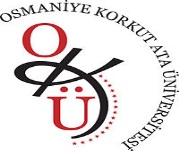 MÜHENDİSLİK FAKÜLTESİELEKTRİK-ELEKTRONİK MÜHENDİSLİĞİ BÖLÜMÜ2022-2023 BAHAR YARIYILI YÜKSEK LİSANS BÜTÜNLEME SINAV PROGRAMIGÜNBAŞLANGIÇSAATİDERSÖĞRETİM ELEMANI17/07/2023PAZARTESİ10:15EEM 536MATLAB ile Makine ÖğrenmesiDoç. Dr. Selahaddin Batuhan AKBEN17/07/2023PAZARTESİ13:15EEM 538Veri MadenciliğiDoç. Dr. Selahaddin Batuhan AKBEN17/07/2023PAZARTESİ15:1517/07/2023PAZARTESİ17:1518/07/2023SALI08:1518/07/2023SALI10:15EEM 526Rastgele SüreçlerDr. Öğr. Üyesi Kemal BALIKÇI18/07/2023SALI13:15EEM 526Enformasyon Teorisi ve KodlamaDr. Öğr. Üyesi Kemal BALIKÇI18/07/2023SALI15:15EEM 542Elektromanyetik Saçılım TeorisiDr. Öğr. Üyesi Seda ERMİŞ18/07/2023SALI17:1519/07/2023ÇARŞAMBA08:1519/07/2023ÇARŞAMBA10:15EEM 570Güneş Pili ve Teknolojik UygulamalarıDr. Öğr. Üyesi Yavuz Selim İŞLER19/07/2023ÇARŞAMBA13:15EEM 508Haberleşme Sistemlerinde Matlab UygulamalarıDoç. Dr. Mehmet SÖNMEZ19/07/2023ÇARŞAMBA15:15EEM 522İşaret İşleme UygulamalarıDoç. Dr. Mehmet SÖNMEZ19/07/2023ÇARŞAMBA17:1520/07/2023PERŞEMBE08:1520/07/2023PERŞEMBE10:1520/07/2023PERŞEMBE13:15EEM 504Bilgisayarla GörmeDr. Öğr. Üyesi İbrahim ÖZTÜRK20/07/2023PERŞEMBE15:15EEM 574Sayısal Görüntü İşlemeDr. Öğr. Üyesi Yavuz Selim İŞLER20/07/2023PERŞEMBE17:1521/07/2023CUMA08:1521/07/2023CUMA10:15EEM 534Doğal Dil İşlemeDr. Öğr. Üyesi İbrahim ÖZTÜRK21/07/2023CUMA13:15EEM 506 Tıbbi Görüntüleme Sistemleri ve UygulamalarDoç. Dr. Halil EROL21/07/2023CUMA15:15EEM 558Güç Sistemlerinin Bilgisayar Destekli AnaliziDoç. Dr. Halil EROL